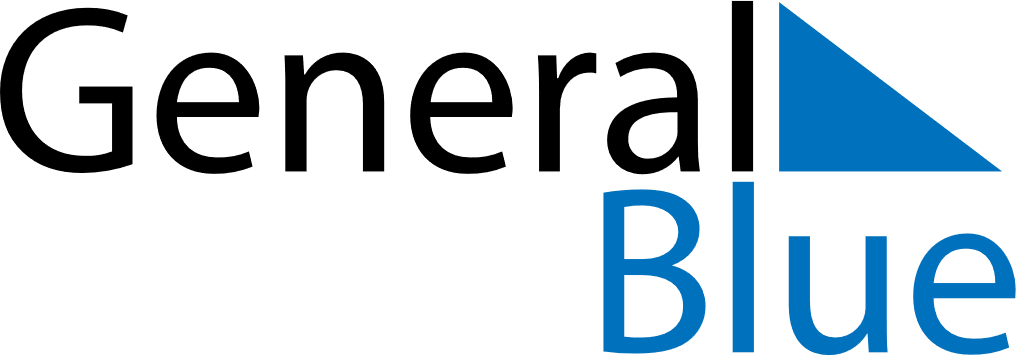 December 2021December 2021December 2021December 2021PanamaPanamaPanamaSundayMondayTuesdayWednesdayThursdayFridayFridaySaturday1233456789101011Mother’s Day12131415161717181920212223242425Christmas Day26272829303131